        ПОСТАНОВЛЕНИЕ                                                                 		        КАРАР       « 19 »   августа   2014 г.                                                                             №   376О внесении изменений в постановлениеРуководителя Исполнительного комитетаот 19.01.2013 № 15 «Об образованииизбирательных участков на территорииКайбицкого муниципального района»      В связи с изменением адреса некоторых избирательных участковПОСТАНОВЛЯЮ:        1. Внести в постановление Руководителя Исполнительного комитета от 19.01.2013 № 15 «Об образовании избирательных участков на территории Кайбицкого муниципального района» (с изменениями, внесенными постановлением от 02.04.2014 № 187) следующие изменения:       а) местонахождение Федоровского избирательного участка № 1594:               с. Федоровское,  ул. Тутаева, д.45, Федоровская школа;       б) местонахождение Старотябердинского  избирательного участка                    № 1602: с. Старое Тябердино, ул. Советская, д. 28, Старотябердинский многофункциональный центр;         2.Опубликовать настоящее постановление в районных газетах «Кайбицкие зори», Кайбыч таннары».       3.Контроль за исполнением настоящего постановления оставляю за собой.Исполняющий обязанности Руководителя Исполнительного комитета-Первый заместитель Руководителя Исполнительного комитета                                                 Кайбицкого муниципального районаРеспублики Татарстан                                                    И.М.Гайнуллин                        РЕСПУБЛИКА ТАТАРСТАНРУКОВОДИТЕЛЬ ИСПОЛНИТЕЛЬНОГО КОМИТЕТАКАЙБИЦКОГО МУНИЦИПАЛЬНОГО РАЙОНА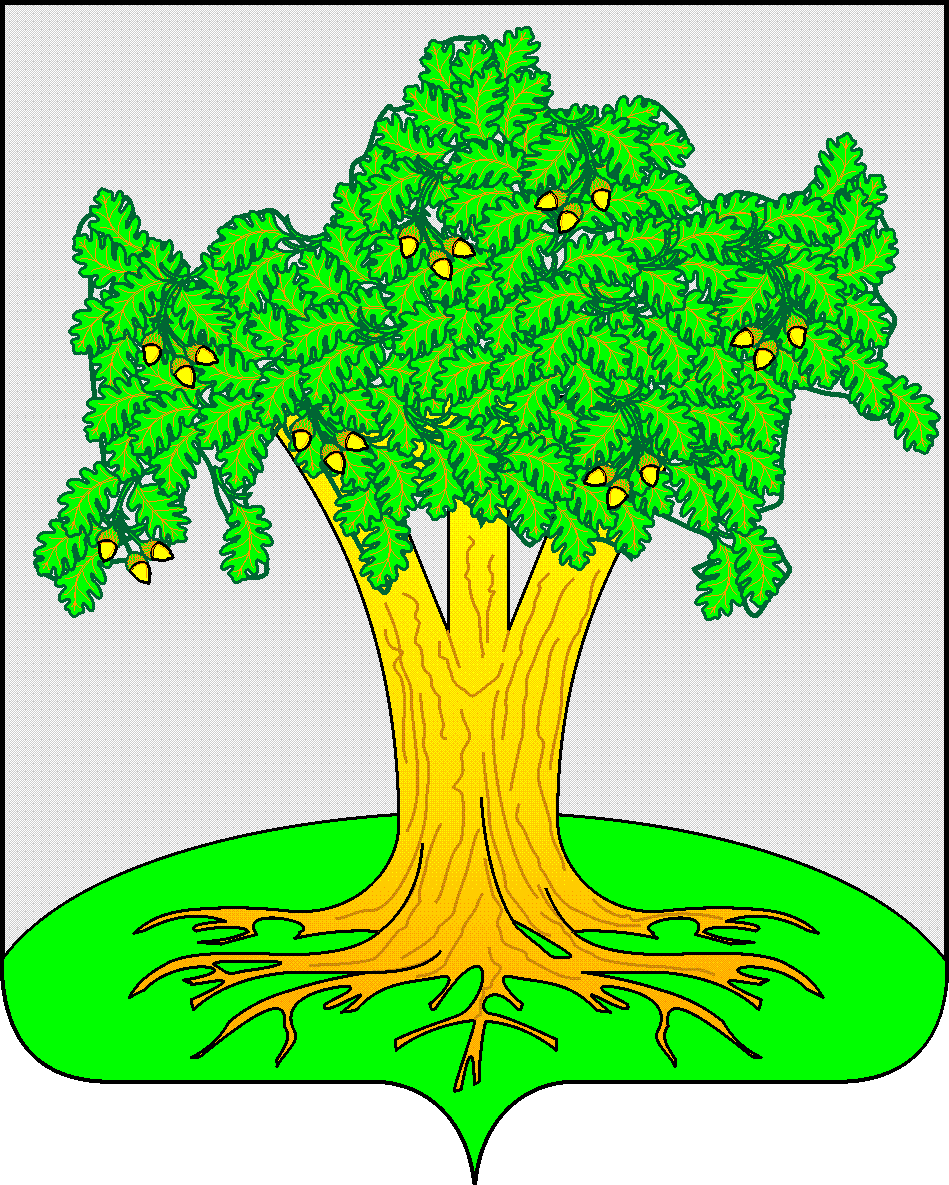 ТАТАРСТАН РЕСПУБЛИКАСЫКАЙБЫЧ МУНИЦИПАЛЬ РАЙОНЫБАШКАРМА КОМИТЕТЫҖИТӘКЧЕСЕ